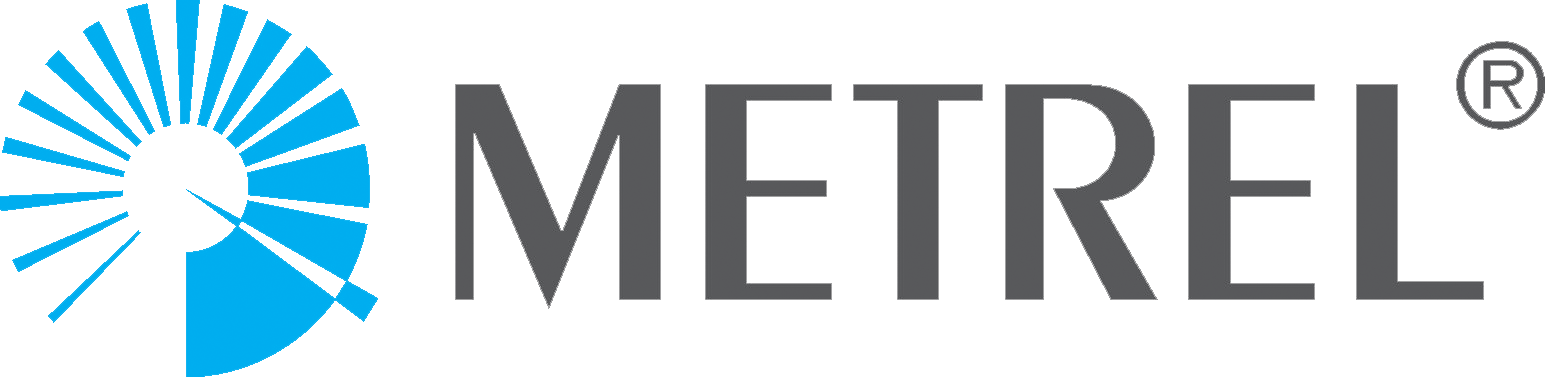 RELEASE NOTESProduct: FW for MI 3365 HW1.0/HD1.0Version: 1.0.12.b0fb6e2cRelease date: 31.01.2024DESCRIPTION OF THE RELEASED PRODUCT:FW for MI 3365 OmegaEE XD _ SeriesDescription of changes, dependences and history:INSTALLATION PROCEDURE:The instrument can be upgraded from a PC via the RS232 or USB communication port. This enables to keep the instrument up to date even if the standards or regulations change. The firmware upgrade requires internet access and can be carried out from the Metrel ES Manager software with a help of special upgrading software – FlashMe which will guide you through the upgrading procedure. For more information refer to Metrel ES Manager Help file.COMPANY DATA:METREL d.o.oMeasuring and Regulation Equipment Manufacturer Ljubljanska 77SI-1354 HorjulTel: + 386 (0)1 75 58 200Fax: + 386 (0)1 75 49 226E-mail: metrel@metrel.sihttp://www.metrel.siMI 3365MI 3365MI 3365MI 3365MI 3365PC SWMinimal FW version of related instrumentsChanged parameters of AutoSequences (Yes/No)#FW versionRelease dateDescription of changes:HW / HD
versionMetrelUser Manual versionMetrel Electrical Safety ManagerversionMinimal FW version of related instrumentsChanged parameters of AutoSequences (Yes/No)31.0.12.b0fb6e2c31.01.2024Updated translations.HW1.0/HD1.0Ver.1.2.2Fully supportedV.1.22.0.xxxxA 1322 (FW:1.32)A 1422 (FW:1.52)A 1632 (FW:1.2.16)/21.0.10.ce35165921.11.2023Changed pre-test (check of relays),Bug fix (changed captions of RCD, PRCD, EV-RCD measurements),(FWA-130).  HW1.0/HD1.0Ver.1.1.1Fully supportedV.1.22.0.xxxxA 1322 (FW:1.27)A 1422 (FW:1.45)A 1632 (FW:1.2.16)/11.0.8.a383e46907.11.2023First official FW release.HW1.0/HD1.0Ver.1.1.1Fully supportedV.1.22.0.xxxxA 1322 (FW:1.27)A 1422 (FW:1.45)A 1632 (FW:1.2.16)/